В соответствии с Федеральным законом от 21.12.1994 № 68-ФЗ «О защите населения и территорий от чрезвычайных ситуаций природного и техногенного характера», постановлениями Правительства Российской Федерации от 30.12.2003 № 794 «О единой государственной системе предупреждения и ликвидации чрезвычайных ситуаций», от 21.05.2007 № 304 «О классификации чрезвычайных ситуаций природного и техногенного характера», в целях повышения безопасности жизнедеятельности населения Соль-Илецкого городского округа, в связи с ухудшением погодных условий (усиление ветра, сильный снег) постановляю:1. Ввести с 22 января 2020 года на территории муниципального образования Соль-Илецкий городской режим повышенной готовности для органов управления и сил Соль-Илецкого звена Оренбургской территориальной подсистемы единой государственной системы предупреждения и ликвидации чрезвычайных ситуаций.2. Установить местный уровень реагирования органов управления и сил Соль-Илецкого звена Оренбургской территориальной подсистемы единой государственной системы предупреждения и ликвидации чрезвычайных ситуаций.3. Привлечь для проведения превентивных мероприятий, направленных на минимизацию возможных последствий в случае возникновения чрезвычайных ситуаций, силы и средства организаций, предприятий и учреждений (далее - организаций), расположенных на территории муниципального образования Соль-Илецкий городской округ.4. Отделу по строительству, транспорту, ЖКХ, дорожному хозяйству, газификации и связи администрации муниципального образования Соль-Илецкий городской округ (А.Р. Хафизов), МКУ «Управление городского хозяйства Соль-Илецкого городского округа» (А.В. Дружченко), главным специалистам территориальных отделов администрации муниципального образования Соль-Илецкий городской округ совместно с руководителями организаций, расположенных на подведомственных территориях (по согласованию):4.1. Усилить мониторинг обстановки на подведомственных объектах жизнеобеспечения, социально значимых объектах;4.2. Обеспечить ликвидацию снежных заносов. При недостаточности собственных сил привлекать для ликвидации снежных заносов и эвакуации граждан технику высокой проходимости предприятий и организаций;4.3. Обеспечить своевременную расчистку от снега дорог и подъездов к домам в населенных пунктах для беспрепятственного проезда автомобилей скорой медицинской помощи, пожарной охраны, полиции, аварийных служб жилищно-коммунального хозяйства; 4.4. Обеспечить круглосуточное дежурство ответственных должностных лиц;4.5. Совместно с руководителями предприятий и организаций жилищно-коммунального хозяйства, руководителями социально-значимых объектов принять исчерпывающие меры по обеспечению бесперебойной работы объектов энерго-, водо-, тепло-, газоснабжения, жилищно-коммунального хозяйства в неблагоприятных погодных условиях.5. Рекомендовать ОАО «Газпром газораспределение Оренбург» в г. Соль-Илецке (А.Б. Моргунов), Соль-Илецкому РЭС ПО ЦЭС филиала ОАО «МРСК Волги» -  «Оренбургэнерго» (А.В. Ейк), Соль-Илецкому РУЭС ГУП «Оренбургкоммунэлектросеть» (С.С. Гвоздев) в режиме повышенной готовности принять меры по безопасному бесперебойному функционированию объектов газового и электрического хозяйства жилых, домов и квартир на территории муниципального образования Соль-Илецкий городской округ.6. Рекомендовать	Соль-Илецкому ДУ ГУП «Оренбургремдорстрой» (И.И. Беляков):6.1. Обеспечить своевременную расчистку дорог общего пользования от снега и льда, непрерывный и безопасный проезд автотранспорта к населенным пунктам муниципального образования Соль-Илецкий городской округ, при необходимости привлечь дополнительные силы и средства; 6.2. Совместно с ОМВД России по Соль-Илецкому городскому округу усилить контроль за обстановкой на дорогах, в случае ухудшения погодных условий и возникновения угрозы безопасности движения незамедлительно принимать меры к ограничению движения транспортных средств.7. Рекомендовать ПСЧ-6 по охране г. Соль-Илецка (А.Н. Юртаев) обеспечить готовность подведомственных сил и средств для своевременного реагирования на возможные чрезвычайные ситуации и выполнения спасательных и других неотложных работ на территории Соль-Илецкого городского округа.8. Отделу по делам ГО, ПБ и ЧС администрации муниципального образования Соль-Илецкий городской округ (С.В. Полосухин) при нормализации обстановки по условиям погоды, внести предложения об отмене режима повышенной готовности.9. Контроль за исполнением данного постановления оставляю за собой.10. Постановление вступает в силу после его подписания и подлежит размещению на официальном сайте администрации муниципального образования Соль-Илецкий городской округ.Заместитель главы администрации муниципального образования Соль-Илецкий городской округ –руководитель аппарата                                                               В.М. Немич Верно: Ведущий специалист организационного отдела                                                          Е.В. ТелушкинаРазослано: прокуратуре Соль-Илецкого района, главным специалистам территориальных отделов, отделу по строительству, транспорту, ЖКХ, дорожному хозяйству, газификации и связи, отделу по делам ГО, ПБ и ЧС, членам КЧС и ОПБ, МКУ «ЕДДС». 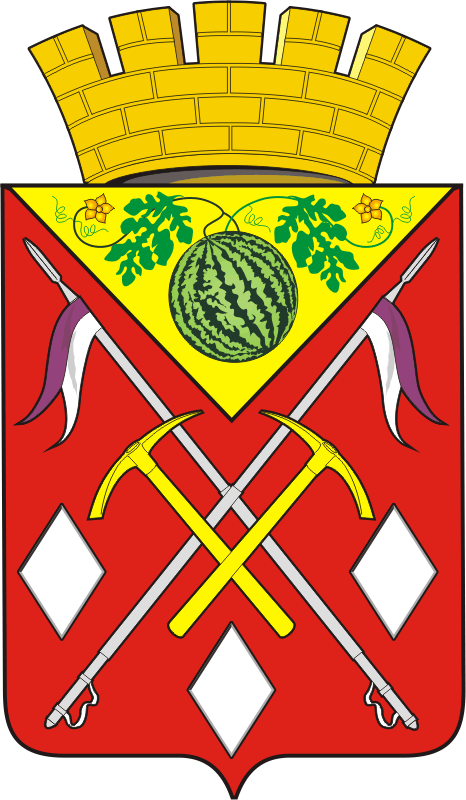 АДМИНИСТРАЦИЯМУНИЦИПАЛЬНОГО ОБРАЗОВАНИЯСОЛЬ-ИЛЕЦКИЙ ГОРОДСКОЙ ОКРУГОРЕНБУРГСКОЙ ОБЛАСТИПОСТАНОВЛЕНИЕ22.01.2020  № 100-пО введении на территории Соль-Илецкого городского округа режима повышенной готовности